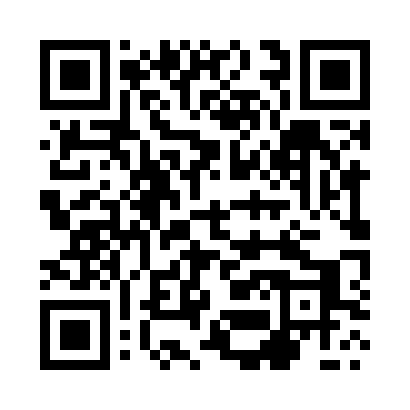 Prayer times for Kawle Gorne, PolandWed 1 May 2024 - Fri 31 May 2024High Latitude Method: Angle Based RulePrayer Calculation Method: Muslim World LeagueAsar Calculation Method: HanafiPrayer times provided by https://www.salahtimes.comDateDayFajrSunriseDhuhrAsrMaghribIsha1Wed2:305:0812:445:548:2110:502Thu2:295:0612:445:568:2310:513Fri2:285:0412:445:578:2410:524Sat2:275:0212:445:588:2610:525Sun2:265:0012:445:598:2810:536Mon2:264:5812:436:008:3010:547Tue2:254:5612:436:018:3210:558Wed2:244:5412:436:028:3410:559Thu2:234:5212:436:038:3510:5610Fri2:224:5012:436:048:3710:5711Sat2:224:4912:436:058:3910:5812Sun2:214:4712:436:068:4110:5813Mon2:204:4512:436:078:4210:5914Tue2:194:4312:436:088:4411:0015Wed2:194:4112:436:098:4611:0116Thu2:184:4012:436:108:4811:0117Fri2:184:3812:436:118:4911:0218Sat2:174:3712:436:128:5111:0319Sun2:164:3512:436:138:5311:0420Mon2:164:3412:436:148:5411:0421Tue2:154:3212:446:158:5611:0522Wed2:154:3112:446:168:5711:0623Thu2:144:2912:446:178:5911:0624Fri2:144:2812:446:189:0011:0725Sat2:134:2712:446:199:0211:0826Sun2:134:2512:446:199:0311:0927Mon2:124:2412:446:209:0511:0928Tue2:124:2312:446:219:0611:1029Wed2:124:2212:446:229:0711:1130Thu2:114:2112:456:239:0911:1131Fri2:114:2012:456:239:1011:12